Załącznik nr 5Oświadczenie wnioskodawcy o statusie MŚPJa, niżej podpisany, … (imię i nazwisko oraz funkcja, z której wynika uprawnienie do reprezentacji Wnioskodawcy), działając w imieniu …… (firma Wnioskodawcy) z siedzibą w ….., adres…., zarejestrowany w ….. pod numerem …., zwanego dalej Wnioskodawcą, niniejszym oświadczam, że Wnioskodawca jestI: Mikroprzedsiębiorcą Małym przedsiębiorcą Średnim przedsiębiorcąw rozumieniu Załącznika I do rozporządzenia Komisji (UE) z dnia 17 czerwca 2014 r. nr 651/2014 uznającego niektóre rodzaje pomocy za zgodne z rynkiem wewnętrznym w zastosowaniu art. 107 i 108 Traktatu (Dz. Urz. UE L 187 z 26.06.2014 r., s. 1) – dalej jako: „GBER”.Data rozpoczęcia działalności Wnioskodawcy:…Status Wnioskodawcy w ciągu ostatnich trzech lat obrotowych:Jeżeli w trakcie ostatniego zatwierdzonego roku obrachunkowego lub w ciągu dwóch poprzedzających go lat obrachunkowych nastąpiła zmiana statusu, proszę ją opisać (w szczególności podać jej przyczyny, np. normalny rozwój gospodarczy, przejęcie przez innego przedsiębiorcę itp.): …Typ przedsiębiorstwa: Załączniki: Załącznik 1 Załącznik 2 Załącznik 3Data:	                                                                                         Podpis:I Mikroprzedsiębiorstwo to przedsiębiorstwo, które zatrudnia mniej niż 10 pracowników i którego roczny obrót lub roczna suma bilansowa nie przekracza 2 milionów EUR.Małe przedsiębiorstwo to przedsiębiorstwo, które zatrudnia mniej niż 50 pracowników i którego roczny obrót lub roczna suma bilansowa nie przekracza 10 milionów EUR.Średnie przedsiębiorstwo to przedsiębiorstwo, które zatrudnia mniej niż 250 pracowników i którego roczny obrót nie przekracza 50 milionów EUR, lub roczna suma bilansowa nie przekracza 43 milionów EUR.Zachowanie progu zatrudnienia jest obowiązkowe.W przypadku pułapu dotyczącego rocznego obrotu lub całkowitego bilansu rocznego MŚP może wybrać jeden z nich. Beneficjent nie musi więc spełniać obu warunków finansowych jednocześnie, tzn. może przekroczyć jeden z pułapów, nie tracąc swojego statusu. Ze względu na to, że GBER posługuje się kwotami pułapów finansowych wyrażonymi w euro, w niniejszym oświadczeniu i załącznikach do niego wszelkie dane dotyczące rocznego obrotu lub całkowitego rocznego bilansu należy także podawać w euro.Jeśli przedsiębiorstwo przekroczy próg zatrudnienia lub pułap finansowy w trakcie roku referencyjnego, który jest brany pod uwagę, nie wpłynie to na sytuację przedsiębiorstwa. Zachowuje ono status MŚP, jaki miało na początku roku. Jednakże jeżeli na koniec kolejnego roku próg także będzie przekroczony, nastąpi utrata statusu MŚP.Powyższa zasada ma zastosowanie do typowej sytuacji zmiany wielkości przez MŚP, kiedy jest ona spowodowana zmianą wielkości zatrudnienia i obrotów w przedsiębiorstwie. Nie stosuje się jej natomiast w przypadku zmiany właściciela przedsiębiorstwa w wyniku przekształcenia (fuzje, przejęcia). Zatem: jeśli przedsiębiorstwo mające status MŚP zostanie np. przejęte przez przedsiębiorstwo duże i w związku z tym stanie się przedsiębiorstwem powiązanym bądź partnerskim, automatycznie utraci status MŚP z dniem przejęcia.Liczba osób zatrudnionych dotyczy osób zatrudnionych na pełnych etatach, w niepełnym wymiarze godzin, sezonowo 
i obejmuje:pracowników,osoby pracujące dla przedsiębiorstwa, podlegające mu i uważane za pracowników na mocy prawa krajowego,właścicieli-kierowników,wspólników prowadzących regularną działalność w przedsiębiorstwie i uczestniczących w zysku przedsiębiorstwa.Praktykantów lub studentów odbywających szkolenie zawodowe na podstawie umowy o praktyce lub szkoleniu zawodowym nie zalicza się do osób zatrudnionych. Nie wlicza się też okresu trwania urlopu macierzyńskiego lub wychowawczego. Liczba zatrudnionych osób odpowiada liczbie rocznych jednostek pracy (RJP).Każdy, kto był zatrudniony na pełen etat w obrębie beneficjenta lub w jego imieniu w ciągu całego roku referencyjnego, stanowi jedną jednostkę pracy. Praca osób, które nie przepracowały pełnego roku, pracowników zatrudnionych w niepełnym wymiarze godzin oraz pracowników sezonowych traktowana jest jako części ułamkowe jednostki.Roczny obrót określa się przez obliczenie dochodu, jaki beneficjent uzyskał ze sprzedaży produktów i świadczenia usług 
w ciągu roku, który jest brany pod uwagę, po odjęciu rabatów. Obrót należy liczyć bez podatku VAT oraz innych podatków pośrednich. Całkowity bilans roczny odnosi się do wartości głównych aktywów beneficjenta. Aby ustalić dane beneficjenta (liczba pracowników, roczny obrót, całkowity roczny bilans), należy określić, czy jest on przedsiębiorstwem samodzielnym, partnerskim czy związanym. Aby to uczynić, trzeba uwzględnić wszelkie związki z innymi przedsiębiorstwami – patrz Załączniki 1, 2 i 3.II Okres referencyjny: do określania liczby personelu i kwot finansowych wykorzystuje się dane odnoszące się do ostatniego zatwierdzonego okresu obrachunkowego i obliczane w skali rocznej. Uwzględnia się je począwszy od dnia zamknięcia ksiąg rachunkowych. Kwota wybrana jako obrót jest obliczana z pominięciem podatku VAT i innych podatków pośrednich.III Beneficjent nie może być uznany za mikro-, małe lub średnie przedsiębiorstwo, jeżeli 25% lub więcej jego kapitału lub głosów jest kontrolowane bezpośrednio lub pośrednio, łącznie lub indywidualnie, przez jeden lub kilka podmiotów publicznych. Taki beneficjent jest dużym przedsiębiorstwem.IV Przedsiębiorstwo jest w pełni samodzielne, jeśli nie posiada udziałów w innych przedsiębiorstwach, a inne przedsiębiorstwa nie posiadają w nim udziałów.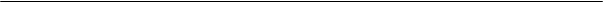 Przedsiębiorstwo jest również traktowane jako samodzielne, jeśli posiada poniżej 25% kapitału lub głosów (w zależności, która z tych wielkości jest większa) w jednym lub kilku innych przedsiębiorstwach, a/lub inne przedsiębiorstwa posiadają poniżej 25% kapitału lub głosów (w zależności, która z tych wielkości jest większa) w tym przedsiębiorstwie. Przedsiębiorstwo może zostać zakwalifikowane jako przedsiębiorstwo samodzielne, nawet jeśli wartość progowa wynosząca 25% kapitału lub głosów została osiągnięta albo przekroczona przez poniższych inwestorów:publiczne korporacje inwestycyjne, spółki kapitałowe podwyższonego ryzyka, osoby fizyczne 
lub grupy osób prowadzące regularną działalność inwestycyjną podwyższonego ryzyka, które inwestują kapitał własny w przedsiębiorstwa nienotowane na giełdzie, tzw. anioły biznesu, pod warunkiem że całkowita kwota inwestycji tych inwestorów w jedno przedsiębiorstwo nie przekroczy 1.250.000 EUR;uniwersytety lub niedochodowe ośrodki badawcze;inwestorzy instytucjonalni (w tym regionalne fundusze rozwoju);samorządy lokalne z rocznym budżetem nieprzekraczającym 10 milionów euro oraz liczbą mieszkańców poniżej 5000.Można pozostać przedsiębiorstwem samodzielnym, posiadając jednego lub więcej z wymienionych powyżej inwestorów. Każdy z nich może posiadać nie więcej niż 50% udziałów u beneficjenta.Domniemanie: dominujący wpływ nie istnieje, jeżeli ww. inwestorzy nie angażują się bezpośrednio lub pośrednio 
w zarządzanie danym przedsiębiorstwem, bez uszczerbku dla ich praw jako udziałowców/akcjonariuszy.V Przedsiębiorstwa są uznawane za partnerskie, jeżeli:przedsiębiorstwo (typu upstream) posiada, samodzielnie lub wspólnie z co najmniej jednym przedsiębiorstwem powiązanym co najmniej 25% kapitału innego przedsiębiorstwa (typu downstream) lub praw głosu w takim przedsiębiorstwie,przedsiębiorstwo nie jest powiązane z innym przedsiębiorstwem. Oznacza to między innymi, że głosy, jakie posiada w innym przedsiębiorstwie (lub odwrotnie), nie przekraczają 50% ogólnej sumy głosów.W przypadku przedsiębiorstwa partnerskiego przy ustalaniu, czy kwalifikuje się ono do przyznania mu statusu MŚP, należy dodać do jego danych procent liczby osób zatrudnionych i danych finansowych drugiego przedsiębiorstwa znajdującego się bezpośrednio na wyższym lub niższym szczeblu rynku w stosunku do danego przedsiębiorstwa. Procent ten odzwierciedla posiadany proporcjonalny udział w kapitale lub w głosach (w zależności, który jest większy).VI Przedsiębiorstwa są powiązane, jeżeli:przedsiębiorstwo posiada większość głosów przysługujących udziałowcom lub wspólnikom w innym przedsiębiorstwie;przedsiębiorstwo ma prawo wyznaczyć lub odwołać większość członków organu administracyjnego, zarządzającego lub nadzorczego innego przedsiębiorstwa;przedsiębiorstwo ma prawo wywierać dominujący wpływ na inne przedsiębiorstwo zgodnie z umową zawartą 
z tym przedsiębiorstwem lub postanowieniem w jego dokumencie założycielskim lub statucie;przedsiębiorstwo jest w stanie kontrolować samodzielnie, zgodnie z umową, większość głosów udziałowców lub członków w innym przedsiębiorstwie.Powiązania za pośrednictwem osób fizycznych:Powiązania za pośrednictwem osób fizycznych będących przedsiębiorstwami (osoby fizyczne prowadzące działalność gospodarczą) traktowane są jak powiązania za pośrednictwem każdego innego przedsiębiorstwa.Inne powiązania za pośrednictwem osób fizycznych: przedsiębiorstwa pozostające w jednym z takich związków jak wskazane powyżej dla przedsiębiorstw powiązanych z osobą fizyczną lub grupą osób fizycznych działających wspólnie również traktuje się jak przedsiębiorstwa powiązane, jeżeli prowadzą swoją działalność lub część działalności na tym samym właściwym rynku lub rynkach pokrewnych. Za „rynek pokrewny” uważa się rynek dla danego produktu lub usługi znajdujący się bezpośrednio na wyższym lub niższym szczeblu rynku w stosunku do właściwego rynku.Przykład: rynek producentów szczoteczek do zębów (rynek upstream) - rynek hurtowy szczoteczek do zębów (rynek badany) - rynek detaliczny szczoteczek do zębów (rynek downstream).Zgodnie z interpretacją Ministerstwa Rozwoju Regionalnego (DKR-I-82611-10-MB/ 10), w przypadku osób fizycznych prowadzących działalność gospodarczą, posiadających wspólność majątkową, bez znaczenia, czy osoby te działają na tych samych rynkach, rynkach pokrewnych czy innych, charakter związku zachodzący między tymi osobami – związek małżeński -  przesądza o konieczności oceny statusu MŚP, biorąc pod uwagę dane obydwu działalności gospodarczych osób fizycznych.

Każdorazowo przy określaniu statusu MŚP Wnioskodawców (dot. osoby fizycznej prowadzące działalność gospodarczą oraz spółki cywilnej), u których występuje brak rozdzielności majątkowej, należy zbadać powiązania wynikające ze wspólności majątkowej i prowadzonej działalności gospodarczej przez współmałżonka.Załącznik 1Do oświadczenia o statusie MŚPInformacje przedstawiane przez przedsiębiorstwa samodzielneCzy zachodzi któraś z poniższych relacji między Wnioskodawcą a innymi podmiotami na podstawie umowy, porozumienia lub uzgodnienia z innymi podmiotami?IData:	Podpis: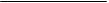 I W przypadku zaznaczenia odpowiedzi „tak” na którekolwiek z pytań 1-8 w wierszu „Opis” należy wskazać, w jaki sposób przesłanka ta jest spełniona. W szczególności należy opisać zmiany w strukturze właścicielskiej, z podaniem daty tej zmiany, jej charakteru, podstawy prawnej itp. W przypadku pytań o związki z innymi podmiotami należy określić rynek, na jakim one działają i jego stosunek do rynku, na którym działa Wnioskodawca (np. rynki typu upstream-downstream itp.).II Powiązanie za pośrednictwem osoby fizycznej – jeśli np. dana osoba jest prezesem przedsiębiorstwa, a jednocześnie np. zasiada w zarządzie innego podmiotu lub jest jego właścicielem, to uznaje się, że poprzez tę osobę podmioty te są powiązane. Uwzględnia się tylko takie relacje, w przypadku których osoba fizyczna wywiera dominujący wpływ na działalność innego przedsiębiorstwa. Tylko takie relacje sprawiają, że poprzez tę osobę fizyczną podmioty te są powiązane. Znaczenie mają tu tylko takie relacje, które dotyczą powiązań za pośrednictwem osób fizycznych (mających decydujący wpływ na zarządzanie/podejmowanie decyzji w danym podmiocie) z innymi podmiotami, które działają na tym samym rynku lub rynkach pokrewnych w rozumieniu obwieszczenia Komisji w sprawie definicji rynku właściwego do celów wspólnotowego prawa konkurencji (Dz. Urz. WE C 372 z 9.12.1997 r., s. 5). Przy czym rynek pokrewny to rynek bezpośrednio sąsiedni w łańcuchu produkcyjnym (np. produkcja szczoteczek do zębów-hurt szczoteczek do zębów). Dlatego też to przedsiębiorca, wypełniając Oświadczenie musi zdecydować, czy wpływ danej osoby fizycznej na inne przedsiębiorstwo ma charakter dominujący czy też nie wywiera takiego wpływu. Jeśli wpływ za pośrednictwem osoby fizycznej byłby dominujący i podmiot taki byłby przedsiębiorcą działającym na tym samym rynku lub na rynkach pokrewnych co Wnioskodawca, wówczas może to świadczyć o tym, ze podmioty te są powiązane (poprzez tę właśnie osobę fizyczną). W przypadku, gdy wpływ za pośrednictwem osoby fizycznej nie będzie dominujący i podmiot nie działa na tym samym rynku lub rynkach pokrewnych, wówczas przedsiębiorstwo zachowuje swój samodzielny charakter.III Przedsiębiorstwa sporządzające skonsolidowane sprawozdania finansowe lub ujęte w skonsolidowanych sprawozdaniach innego przedsiębiorstwa zazwyczaj uważa się za przedsiębiorstwa powiązane. IV Okres referencyjny: do określania liczby personelu i kwot finansowych wykorzystuje się dane odnoszące się do ostatniego zatwierdzonego okresu obrachunkowego i obliczane w skali rocznej. Uwzględnia się je począwszy od dnia zamknięcia ksiąg rachunkowych. Kwota wybrana jako obrót jest obliczana z pominięciem podatku VAT i innych podatków pośrednich.V Liczba osób zatrudnionych dotyczy osób zatrudnionych na pełnych etatach, w niepełnym wymiarze godzin, sezonowo i obejmuje:pracowników,osoby pracujące dla przedsiębiorstwa, podlegające mu i uważane za pracowników na mocy prawa krajowego,właścicieli-kierowników,wspólników prowadzących regularną działalność w przedsiębiorstwie i uczestniczących w zysku przedsiębiorstwa.Praktykantów lub studentów odbywających szkolenie zawodowe na podstawie umowy o praktyce lub szkoleniu zawodowym nie zalicza się do osób zatrudnionych. Nie wlicza się też okresu trwania urlopu macierzyńskiego lub wychowawczego. Liczba zatrudnionych osób odpowiada liczbie rocznych jednostek pracy (RJP).Każdy, kto był zatrudniony na pełen etat w obrębie beneficjenta lub w jego imieniu w ciągu całego roku referencyjnego, stanowi jedną jednostkę pracy. Praca osób, które nie przepracowały pełnego roku, pracowników zatrudnionych w niepełnym wymiarze godzin oraz pracowników sezonowych traktowana jest jako części ułamkowe jednostki.VI Roczny obrót określa się przez obliczenie dochodu, jaki beneficjent uzyskał ze sprzedaży produktów i świadczenia usług w ciągu roku, który jest brany pod uwagę, po odjęciu rabatów. Obrót należy liczyć bez podatku VAT oraz innych podatków pośrednich.VII Całkowity bilans roczny odnosi się do wartości głównych aktywów beneficjenta. ałącznik 2Do oświadczenia o statusie MŚPInformacje przedstawiane przez przedsiębiorstwa partnerskieCzy zachodzi któraś z poniższych relacji między Wnioskodawcą a innymi podmiotami na podstawie umowy, porozumienia lub uzgodnienia z innymi podmiotami?IDane przedsiębiorstw partnerskich:Data:	Podpis:I W przypadku zaznaczenia odpowiedzi „tak” na którekolwiek z pytań 1-7 w wierszu „Opis” należy wskazać, w jaki sposób przesłanka ta jest spełniona. W przypadku pytań o związki z innymi podmiotami należy określić rynek, na jakim one działają i jego stosunek do rynku, na którym działa Wnioskodawca (np. rynki typu upstream-downstream itp.).II Powiązanie za pośrednictwem osoby fizycznej – jeśli np. dana osoba jest prezesem przedsiębiorstwa, a jednocześnie np. zasiada w zarządzie innego podmiotu lub jest jego właścicielem, to uznaje się, że poprzez tę osobę podmioty te są powiązane. Uwzględnia się tylko takie relacje, w przypadku których osoba fizyczna wywiera dominujący wpływ na działalność innego przedsiębiorstwa. Tylko takie relacje sprawiają, że poprzez tę osobę fizyczną podmioty te są powiązane. Znaczenie mają tu tylko takie relacje, które dotyczą powiązań za pośrednictwem osób fizycznych (mających decydujący wpływ na zarządzanie/podejmowanie decyzji w danym podmiocie) z innymi podmiotami, które działają na tym samym rynku lub rynkach pokrewnych w rozumieniu obwieszczenia Komisji w sprawie definicji rynku właściwego do celów wspólnotowego prawa konkurencji (Dz. Urz. WE C 372 z 9.12.1997 r., s. 5). Przy czym rynek pokrewny to rynek bezpośrednio sąsiedni w łańcuchu produkcyjnym (np. produkcja szczoteczek do zębów-hurt szczoteczek do zębów). Dlatego też to przedsiębiorca, wypełniając Oświadczenie musi zdecydować, czy wpływ danej osoby fizycznej na inne przedsiębiorstwo ma charakter dominujący czy też nie wywiera takiego wpływu. Jeśli wpływ za pośrednictwem osoby fizycznej byłby dominujący i podmiot taki byłby przedsiębiorcą działającym na tym samym rynku lub na rynkach pokrewnych co Wnioskodawca, wówczas może to świadczyć o tym, ze podmioty te są powiązane (poprzez tę właśnie osobę fizyczną). W przypadku, gdy wpływ za pośrednictwem osoby fizycznej nie będzie dominujący i podmiot nie działa na tym samym rynku lub rynkach pokrewnych, wówczas przedsiębiorstwo zachowuje swój samodzielny charakter.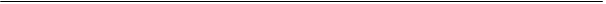 III Przedsiębiorstwa sporządzające skonsolidowane sprawozdania finansowe lub ujęte w skonsolidowanych sprawozdaniach innego przedsiębiorstwa zazwyczaj uważa się za przedsiębiorstwa powiązane. IV Okres referencyjny: do określania liczby personelu i kwot finansowych wykorzystuje się dane odnoszące się do ostatniego zatwierdzonego okresu obrachunkowego i obliczane w skali rocznej. Uwzględnia się je począwszy od dnia zamknięcia ksiąg rachunkowych. Kwota wybrana jako obrót jest obliczana z pominięciem podatku VAT i innych podatków pośrednich.V Liczba osób zatrudnionych dotyczy osób zatrudnionych na pełnych etatach, w niepełnym wymiarze godzin, sezonowo 
i obejmuje:pracowników,osoby pracujące dla przedsiębiorstwa, podlegające mu i uważane za pracowników na mocy prawa krajowego,właścicieli-kierowników,wspólników prowadzących regularną działalność w przedsiębiorstwie i uczestniczących w zysku przedsiębiorstwa.Praktykantów lub studentów odbywających szkolenie zawodowe na podstawie umowy o praktyce lub szkoleniu zawodowym nie zalicza się do osób zatrudnionych. Nie wlicza się też okresu trwania urlopu macierzyńskiego lub wychowawczego. Liczba zatrudnionych osób odpowiada liczbie rocznych jednostek pracy (RJP).Każdy, kto był zatrudniony na pełen etat w obrębie beneficjenta lub w jego imieniu w ciągu całego roku referencyjnego, stanowi jedną jednostkę pracy. Praca osób, które nie przepracowały pełnego roku, pracowników zatrudnionych w niepełnym wymiarze godzin oraz pracowników sezonowych traktowana jest jako części ułamkowe jednostki.VI Roczny obrót określa się przez obliczenie dochodu, jaki beneficjent uzyskał ze sprzedaży produktów i świadczenia usług 
w ciągu roku, który jest brany pod uwagę, po odjęciu rabatów. Obrót należy liczyć bez podatku VAT oraz innych podatków pośrednich.VII Całkowity bilans roczny odnosi się do wartości głównych aktywów beneficjenta. VIII Podczas obliczenia danych dot. przedsiębiorstw partnerskich należy do danych przedsiębiorstwa Wnioskodawcy dodać proporcjonalne (procent ten odzwierciedla posiadany proporcjonalny udział w kapitale lub głosach, w zależności od tego, która z tych wartości jest większa) dane pozostałych przedsiębiorstw partnerskich. Zasada obliczania danych przedsiębiorstw pozostających w relacji partnerskiej określa art. 6 ust.2 Załącznika nr I do GBER.      Przykład: Jeśli przedsiębiorstwo posiada 27% udziałów w innym przedsiębiorstwie, należy dodać do własnych danych 27% liczby osób w nim zatrudnionych, obrotu lub całkowitego rocznego bilansu.       Jeśli dane przedsiębiorstwo ma kilka przedsiębiorstw partnerskich, taką samą kalkulację należy przeprowadzić dla każdego z partnerów usytuowanych bezpośrednio na poziomie „upstream” i „downstream” w stosunku do danego przedsiębiorstwa. Należy jednak uwzględnić także dane przedsiębiorstw powiązanych z przedsiębiorstwami partnerskimi.Przykład:A jest Wnioskodawcą w Projekcie.A posiada 27% udziałów w przedsiębiorstwie C.A posiada 38% udziałów w przedsiębiorstwie D.B posiada 31% udziałów w przedsiębiorstwie A.Załącznik 3Do oświadczenia o statusie MŚPInformacje przedstawiane przez przedsiębiorstwa powiązaneCzy zachodzi któraś z poniższych relacji między Wnioskodawcą a innymi podmiotami na podstawie umowy, porozumienia lub uzgodnienia z innymi podmiotami?IDane przedsiębiorstw powiązanych:Data:	Podpis:I W przypadku zaznaczenia odpowiedzi „tak” na którekolwiek z pytań 1-5 w wierszu „Opis” należy wskazać, w jaki sposób przesłanka ta jest spełniona. II Powiązanie za pośrednictwem osoby fizycznej – jeśli np. dana osoba jest prezesem przedsiębiorstwa, a jednocześnie np. zasiada w zarządzie innego podmiotu lub jest jego właścicielem, to uznaje się, że poprzez tę osobę podmioty te są powiązane. Uwzględnia się tylko takie relacje, w przypadku których osoba fizyczna wywiera dominujący wpływ na działalność innego przedsiębiorstwa. Tylko takie relacje sprawiają, że poprzez tę osobę fizyczną podmioty te są powiązane. Znaczenie mają tu tylko takie relacje, które dotyczą powiązań za pośrednictwem osób fizycznych (mających decydujący wpływ na zarządzanie/podejmowanie decyzji w danym podmiocie) z innymi podmiotami, które działają na tym samym rynku lub rynkach pokrewnych w rozumieniu obwieszczenia Komisji w sprawie definicji rynku właściwego do celów wspólnotowego prawa konkurencji (Dz. Urz. WE C 372 z 9.12.1997 r., s. 5). Przy czym rynek pokrewny to rynek bezpośrednio sąsiedni w łańcuchu produkcyjnym (np. produkcja szczoteczek do zębów-hurt szczoteczek do zębów). Dlatego też to przedsiębiorca, wypełniając Oświadczenie musi zdecydować, czy wpływ danej osoby fizycznej na inne przedsiębiorstwo ma charakter dominujący czy też nie wywiera takiego wpływu. Jeśli wpływ za pośrednictwem osoby fizycznej byłby dominujący i podmiot taki byłby przedsiębiorcą działającym na tym samym rynku lub na rynkach pokrewnych co Wnioskodawca, wówczas może to świadczyć o tym, ze podmioty te są powiązane (poprzez tę właśnie osobę fizyczną). W przypadku, gdy wpływ za pośrednictwem osoby fizycznej nie będzie dominujący i podmiot nie działa na tym samym rynku lub rynkach pokrewnych, wówczas przedsiębiorstwo zachowuje swój samodzielny charakter.III Przedsiębiorstwa sporządzające skonsolidowane sprawozdania finansowe lub ujęte w skonsolidowanych sprawozdaniach innego przedsiębiorstwa zazwyczaj uważa się za przedsiębiorstwa powiązane. IV Okres referencyjny: do określania liczby personelu i kwot finansowych wykorzystuje się dane odnoszące się do ostatniego zatwierdzonego okresu obrachunkowego i obliczane w skali rocznej. Uwzględnia się je począwszy od dnia zamknięcia ksiąg rachunkowych. Kwota wybrana jako obrót jest obliczana z pominięciem podatku VAT i innych podatków pośrednich.V Liczba osób zatrudnionych dotyczy osób zatrudnionych na pełnych etatach, w niepełnym wymiarze godzin, sezonowo i obejmuje:pracowników,osoby pracujące dla przedsiębiorstwa, podlegające mu i uważane za pracowników na mocy prawa krajowego,właścicieli-kierowników,wspólników prowadzących regularną działalność w przedsiębiorstwie i uczestniczących w zysku przedsiębiorstwa.Praktykantów lub studentów odbywających szkolenie zawodowe na podstawie umowy o praktyce lub szkoleniu zawodowym nie zalicza się do osób zatrudnionych. Nie wlicza się też okresu trwania urlopu macierzyńskiego lub wychowawczego. Liczba zatrudnionych osób odpowiada liczbie rocznych jednostek pracy (RJP).Każdy, kto był zatrudniony na pełen etat w obrębie beneficjenta lub w jego imieniu w ciągu całego roku referencyjnego, stanowi jedną jednostkę pracy. Praca osób, które nie przepracowały pełnego roku, pracowników zatrudnionych w niepełnym wymiarze godzin oraz pracowników sezonowych traktowana jest jako części ułamkowe jednostki.VI Roczny obrót określa się przez obliczenie dochodu, jaki beneficjent uzyskał ze sprzedaży produktów i świadczenia usług w ciągu roku, który jest brany pod uwagę, po odjęciu rabatów. Obrót należy liczyć bez podatku VAT oraz innych podatków pośrednich.VII Całkowity bilans roczny odnosi się do wartości głównych aktywów beneficjenta. VIII Aby ustalić czy dane przedsiębiorstwo, pozostające w relacji przedsiębiorstw powiązanych zachowuje próg zatrudnienia 
i   pułapy finansowe ustanowione w definicji MŚP, należy przedstawić dane dot. wielkości zatrudnienia, wysokości obrotu rocznego oraz sumy aktywów bilansu, w związku z tym należy dodać 100% danych przedsiębiorstwa powiązanego do danych przedsiębiorstwa. Natomiast, jeśli przedsiębiorstwo nie sporządza sprawozdań skonsolidowanych, a przedsiębiorstwo z którym dane przedsiębiorstwo jest powiązane, także jest powiązane na zasadzie łańcuchowej z innymi przedsiębiorstwami, należy dodać do danych Wnioskodawcy 100% danych wszystkich przedsiębiorstw powiązanych. Zasada obliczania danych przedsiębiorstw pozostających w relacji powiązania określa art. 6 ust.2 Załącznika nr I do GBER.Przykład:Przedsiębiorstwo A jest Wnioskodawcą w Projekcie.A posiada 57% udziałów w przedsiębiorstwie C.A posiada 71% udziałów w przedsiębiorstwie D.B posiada 100% udziałów w przedsiębiorstwie A.W każdym przypadku udział jest większy niż 50%, a zatem przy obliczaniu liczby zatrudnionych i pułapów finansowych przedsiębiorstwa A należy wziąć 100% danych każdego z czterech przedsiębiorstw, o których mowa. Dane łączne przedsiębiorstwa powiązanego: 100% A+100% B+100% C+100% D.Należy także uwzględnić proporcjonalnie dane przedsiębiorstw partnerskich w stosunku do przedsiębiorstw powiązanych 
z wnioskodawcą.   Uwaga: Wyjątek stanowią przedsiębiorstwa, których dane ujęte są w skonsolidowanych sprawozdaniach finansowych. Wówczas do tabeli należy wprowadzić dane (odnoszące się do ww. wielkości) wynikające ze skonsolidowanego sprawozdania finansowego. W takim przypadku należy wprowadzić przedmiotowe dane w wierszu „Zsumowane dane Wnioskodawcy i wszystkich przedsiębiorstw z nim powiązanych/Dane wynikające ze skonsolidowanych sprawozdań finansowych przedsiębiorstw powiązanych” Wypełnianie pozostałych wierszy (dotyczących poszczególnych podmiotów wchodzących w skład grupy sporządzającej skonsolidowane sprawozdania finansowe, w których ujęte zostały dane Wnioskodawcy) nie będzie w tym przypadku konieczne.   W przypadku, gdy w skonsolidowanych sprawozdaniach finansowych nie ma danych dotyczących liczby zatrudnionych 
w danym przedsiębiorstwie, dane dot. zatrudnienia są obliczane przez dodanie danych z przedsiębiorstw, z którymi przedsiębiorstwo to jest powiązane.Status WnioskodawcyNa koniec ostatniego zatwierdzonego roku obrachunkowegoIIZa rok poprzedzający ostatni zatwierdzony rok obrachunkowyZa drugi rok wstecz od ostatniego zatwierdzonego roku obrachunkowegoMikroprzedsiębiorcaMały przedsiębiorcaŚredni przedsiębiorcaDuży przedsiębiorcaUdział organów publicznych: Czy co najmniej 25% głosów lub kapitału w przedsiębiorstwie Wnioskodawcy jest kontrolowane bezpośrednio lub pośrednio, wspólnie lub indywidualnie, przez jeden lub kilka organów publicznychIII? Tak NiePrzedsiębiorstwo samodzielneIV- patrz art. 3 ust. 1 GBER.W przypadku zaznaczenia „Tak”, proszę wypełnić Załącznik 1. Tak NiePrzedsiębiorstwo partnerskieV- patrz art. 3 ust. 2 GBER.W przypadku zaznaczenia „Tak”, proszę wypełnić Załącznik 2. Tak NiePrzedsiębiorstwo powiązaneVI- patrz art. 3 ust. 3 GBER.W przypadku zaznaczenia „Tak”, proszę wypełnić Załącznik 3. Tak Nie1.Czy Wnioskodawca posiada udziały/akcje w innym podmiocie bądź inny podmiot posiada udziały/akcje Wnioskodawcy Tak NieOpis:2.Czy Wnioskodawca korzysta z praw głosu jako wspólnik/akcjonariusz lub na innej podstawie w innym podmiocie bądź inny podmiot korzysta w stosunku do Wnioskodawcy z praw głosu jako udziałowiec/akcjonariusz lub na innej podstawie?  Tak NieOpis:3.Jeśli w pyt. 1 lub 2 zaznaczono „tak”: czy Wnioskodawca posiada co najmniej 25% udziałów/akcji lub głosów w innym przedsiębiorstwie? Tak NieOpis:4.Jeśli w pyt. 1 lub 2 zaznaczono „tak”: czy inne przedsiębiorstwa lub podmioty publiczne posiadają samodzielnie lub wspólnie z jednym lub kilkoma przedsiębiorstwami powiązanymi lub podmiotami publicznymi co najmniej 25% udziałów/akcji lub głosów jako udziałowiec/akcjonariusz Wnioskodawcy? Tak NieOpis:5. Jeśli w pyt. 4 zaznaczono „tak”: czy wartość progowa wynosząca 25% kapitału lub głosów została osiągnięta albo przekroczona przez poniższych inwestorów:publiczne korporacje inwestycyjne, spółki kapitałowe podwyższonego ryzyka, osoby fizyczne lub grupy osób prowadzące regularną działalność inwestycyjną podwyższonego ryzyka, które inwestują kapitał własny w przedsiębiorstwa nienotowane na giełdzie, tzw. anioły biznesu, pod warunkiem że całkowita kwota inwestycji tych inwestorów w jedno przedsiębiorstwo nie przekroczy 1 250 000 EUR;uniwersytety lub niedochodowe ośrodki badawcze;inwestorzy instytucjonalni (w tym regionalne fundusze rozwoju);samorządy lokalne z rocznym budżetem nieprzekraczającym 10 mln EUR oraz liczbą mieszkańców poniżej 5000, - przy czym: żaden z powyższych podmiotów nie posiada więcej niż 50% udziałów/akcji Wnioskodawcy,podmioty te nie są powiązane z Wnioskodawcą. Tak NieOpis:6.Czy wnioskodawca ma możliwość wyznaczania lub odwoływania większości członków organu administracyjnego, zarządzającego lub nadzorczego innego przedsiębiorstwa lub inny podmiot ma możliwość takiego działania w stosunku do Wnioskodawcy? Tak NieOpis:7.Czy Wnioskodawca ma możliwość wywierania wpływu na inne przedsiębiorstwo zgodnie z umową zawartą z tym przedsiębiorstwem lub postanowieniem w jego dokumencie założycielskim lub statucie lub inne przedsiębiorstwo ma taką możliwość w stosunku do Wnioskodawcy? Tak NieOpis:8.Czy Wnioskodawca posiada dominujący wpływ na inny podmiot za pośrednictwem osoby fizycznej bądź inny podmiot posiada dominujący wpływ na Wnioskodawcę za pośrednictwem osoby fizycznej?II Tak NieOpis:9.Czy Wnioskodawca sporządza skonsolidowane sprawozdania finansowe albo jest ujęty w sprawozdaniach finansowych przedsiębiorstwa, które sporządza skonsolidowane sprawozdania finansowe?III Tak NieDane dot. Wnioskodawcy Na koniec ostatniego zatwierdzonego roku obrachunkowegoIVZa rok poprzedzający ostatni zatwierdzony rok obrachunkowyZa drugi rok wstecz od ostatniego zatwierdzonego roku obrachunkowegoZatrudnienieVObroty ze sprzedaży nettoVISuma aktywów bilansuVII1.Czy Wnioskodawca posiada udziały/akcje w innym podmiocie bądź inny podmiot posiada udziały/akcje Wnioskodawcy Tak NieOpis:2.Czy Wnioskodawca korzysta z praw głosu jako wspólnik/akcjonariusz lub na innej podstawie w innym podmiocie bądź inny podmiot korzysta w stosunku do Wnioskodawcy z praw głosu jako udziałowiec/akcjonariusz lub na innej podstawie?  Tak NieOpis:3.Jeśli w pyt. 1 lub 2 zaznaczono „tak”: czy Wnioskodawca posiada co najmniej 25% udziałów/akcji lub głosów w innym przedsiębiorstwie? Tak NieOpis:4.Jeśli w pyt. 1 lub 2 zaznaczono „tak”: czy inne przedsiębiorstwa lub podmioty publiczne posiadają samodzielnie lub wspólnie z jednym lub kilkoma przedsiębiorstwami powiązanymi lub podmiotami publicznymi co najmniej 25% udziałów/akcji lub głosów jako udziałowiec/akcjonariusz Wnioskodawcy? Tak NieOpis:5.Czy wnioskodawca ma możliwość wyznaczania lub odwoływania większość członków organu administracyjnego, zarządzającego lub nadzorczego innego przedsiębiorstwa lub inny podmiot ma możliwość takiego działania w stosunku do Wnioskodawcy? Tak NieOpis:6.Czy Wnioskodawca ma możliwość wywierania wpływu na inne przedsiębiorstwo zgodnie z umową zawartą z tym przedsiębiorstwem lub postanowieniem w jego dokumencie założycielskim lub statucie lub inne przedsiębiorstwo ma taką możliwość w stosunku do Wnioskodawcy? Tak NieOpis:7.Czy Wnioskodawca posiada dominujący wpływ na inny podmiot za pośrednictwem osoby fizycznej bądź inny podmiot posiada dominujący wpływ na Wnioskodawcę za pośrednictwem osoby fizycznej?II Tak NieOpis:8.Czy Wnioskodawca sporządza skonsolidowane sprawozdania finansowe albo jest ujęty w sprawozdaniach finansowych przedsiębiorstwa, które sporządza skonsolidowane sprawozdania finansowe?III Tak NieL.p.Nazwa i siedziba oraz Numer Identyfikacji Podatkowej (NIP) przedsiębiorstwa będącego przedsiębiorstwem partnerskim WnioskodawcyUdział (w %) Wnioskodawcy w kapitale lub prawach głosu przedsiębiorstwa partnerskiego (należy podać większą z ww. wartości) – jeśli dotyczyUdział (w %) przedsiębiorstwa partnerskiego w kapitale lub prawach głosu Wnioskodawcy (należy podać większą z ww. wartości) – jeśli dotyczy1.2.3.4.5.Dane stosowane do określania statusu MŚP Na koniec ostatniego zatwierdzonego roku obrachunkowegoIVNa koniec ostatniego zatwierdzonego roku obrachunkowegoIVNa koniec ostatniego zatwierdzonego roku obrachunkowegoIVZa rok poprzedzający ostatni zatwierdzony rok obrachunkowyZa rok poprzedzający ostatni zatwierdzony rok obrachunkowyZa rok poprzedzający ostatni zatwierdzony rok obrachunkowyZa drugi rok wstecz od ostatniego zatwierdzonego roku obrachunkowegoZa drugi rok wstecz od ostatniego zatwierdzonego roku obrachunkowegoZa drugi rok wstecz od ostatniego zatwierdzonego roku obrachunkowegoZatrudnienieVObroty ze sprzedaży nettoVISuma aktywów bilansuVIIZatrudnienieObroty ze sprzedaży nettoSuma aktywów bilansuZatrudnienieObroty ze sprzedaży nettoSuma aktywów bilansuDane WnioskodawcyDane przedsiębiorstwa partnerskiego nr…Dane przedsiębiorstwa partnerskiego nr…Proporcjonalnie skumulowane dane Wnioskodawcy                   i wszystkich przedsiębiorstw partnerskichVIIIPrzedsiębiorstwoZatrudnienieRoczny obrótCałkowity bilans rocznyDane A100% danych A100% danych A100% danych ADane C27% danych C27% danych C27% danych CDane D38% danych D38% danych D38% danych DDane B31% danych B31% danych B31% danych B1.Czy Wnioskodawca posiada większość głosów przysługujących akcjonariuszom/wspólnikom w innym przedsiębiorstwie albo inne przedsiębiorstwo posiada większość głosów przysługujących akcjonariuszom/wspólnikom we Wnioskodawcy? Tak NieOpis:2.Czy Wnioskodawca ma prawo wyznaczyć lub odwołać większość członków organu administracyjnego, zarządzającego lub nadzorczego innego przedsiębiorstwa lub inne przedsiębiorstwo ma prawo wyznaczyć lub odwołać większość członków organu administracyjnego, zarządzającego lub nadzorczego Wnioskodawcy? Tak NieOpis:3.Czy Wnioskodawca ma prawo wywierać dominujący wpływ na inne przedsiębiorstwo zgodnie z umową zawartą z tym przedsiębiorstwem lub postanowieniem w jego dokumencie założycielskim lub statucie lub inne przedsiębiorstwo ma prawo wywierać dominujący wpływ na Wnioskodawcę zgodnie z umową zawartą z Wnioskodawcą lub postanowieniem w jego dokumencie założycielskim lub statucie? Tak NieOpis:4.Czy Wnioskodawca jest w stanie kontrolować samodzielnie, zgodnie z umową, większość głosów akcjonariuszy/wspólników lub członków w innym przedsiębiorstwie lub inne przedsiębiorstwo jest w stanie kontrolować samodzielnie, zgodnie z umową, większość głosów akcjonariuszy/wspólników lub członków Wnioskodawcy? Tak NieOpis:5.Czy Wnioskodawca posiada dominujący wpływ na inny podmiot za pośrednictwem osoby fizycznej bądź inny podmiot posiada dominujący wpływ na Wnioskodawcę za pośrednictwem osoby fizycznej?II Tak NieOpis:6.Czy Wnioskodawca sporządza skonsolidowane sprawozdania finansowe albo jest ujęty w sprawozdaniach finansowych przedsiębiorstwa, które sporządza skonsolidowane sprawozdania finansowe?III Tak NieL.p.Nazwa i siedziba oraz Numer Identyfikacji Podatkowej (NIP) przedsiębiorstwa będącego przedsiębiorstwem powiązanym z WnioskodawcąUdział (w %) Wnioskodawcy w kapitale lub prawach głosu przedsiębiorstwa powiązanego – jeśli dotyczyUdział (w %) przedsiębiorstwa powiązanego z Wnioskodawcą w kapitale lub prawach głosu Wnioskodawcy – jeśli dotyczy1.2.3.4.5.Dane stosowane do określania statusu MŚP Na koniec ostatniego zatwierdzonego roku obrachunkowegoIVNa koniec ostatniego zatwierdzonego roku obrachunkowegoIVNa koniec ostatniego zatwierdzonego roku obrachunkowegoIVZa rok poprzedzający ostatni zatwierdzony rok obrachunkowyZa rok poprzedzający ostatni zatwierdzony rok obrachunkowyZa rok poprzedzający ostatni zatwierdzony rok obrachunkowyZa drugi rok wstecz od ostatniego zatwierdzonego roku obrachunkowegoZa drugi rok wstecz od ostatniego zatwierdzonego roku obrachunkowegoZa drugi rok wstecz od ostatniego zatwierdzonego roku obrachunkowegoZatrudnienieVObroty ze sprzedaży nettoVISuma aktywów bilansuVIIZatrudnienieObroty ze sprzedaży nettoSuma aktywów bilansuZatrudnienieObroty ze sprzedaży nettoSuma aktywów bilansuDane WnioskodawcyDane przedsiębiorstwa powiązanego nr…Dane przedsiębiorstwa powiązanego nr…Zsumowane dane Wnioskodawcy i wszystkich przedsiębiorstw z nim powiązanych/Dane wynikające ze skonsolidowanych sprawozdań finansowych przedsiębiorstw powiązanych*VIII* niepotrzebne skreślić